Муниципальное бюджетное образовательное учреждение«Гальбштадтская средняя общеобразовательная школа«Красноармейская ООШ» - филиал МБОУ «Гальбштадтская СОШ»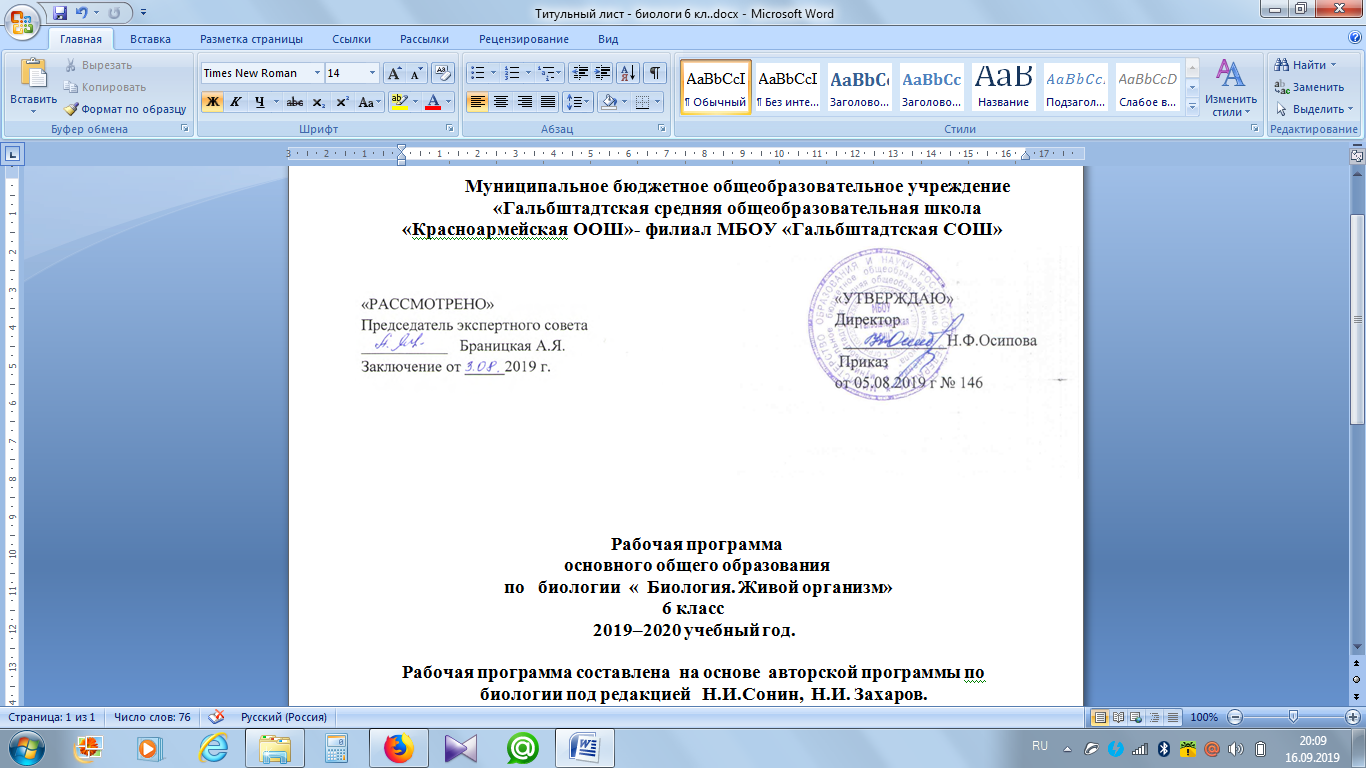 РАБОЧАЯ ПРОГРАММАпо обучению грамоте (чтению, письму) 1 классаначального общего образования 2019-2020 учебный годРабочая программа составлена на основе методических рекомендаций «Обучение грамоте» под редакцией В.Г. Горецкого М.: «Просвещение» 2017 г.Составитель: Идрисова А.А. учитель начальных классов                                                                 п. Красноармейский 2019ПОЯСНИТЕЛЬНАЯ ЗАПИСКАРабочая программа учебного курса по обучению грамоте для 1 класса разработана на основе:- Федеральный перечень учебников, рекомендуемых к использованию при реализации имеющих государственную аккредитацию образовательных программ начального общего, основного общего, среднего общего образования (утв. приказом Министерства образования и науки РФ от 31 марта 2014 г. № 253) с изменениями.- Основная образовательная программа (начального, основного, среднего) общего образования МБОУ «Гальбштадтская СОШ» Немецкого национального района Алтайского края (приказ от 05 августа 2019г. №146)- Учебный план (начального, основного, среднего) общего образования МБОУ «Гальбштадтская СОШ» 2019-2020 учебный год (приказ от 05 августа 2019г. №146)- Календарный учебный график МБОУ «Гальбштадтская СОШ» на 2019-2020 учебный год (приказ от 05 августа 2019г. №146) - Положение о рабочей программе учебных предметов, направленных на достижение образовательных результатов в соответствии с требованиям ФГОС и ФкГОС (утв. приказом директора от 05 августа 2019г. №146)Методические материалы:Авторская программа по предмету (Горецкий В.Г. Азбука. 1 класс: программа,  планирование, контроль ( с CD- диском)- М. Просвещение, 2014)Методические рекомендации с поурочными разработками (В.Г.Горецкий, Н.М.Белянкова М. Просвещение 2017)Учебно-методический комплект :Азбука. 1 класс. В.Г. Горецкий, В.А.Кирюшкин, Л.А. Виноградская, М.В. Бойкина: учебник для учащихся 1-го класса общеобразовательных учреждений в 2-х ч./ М.Просвещение, 2014Методические рекомендации с поурочными разработками (В.Г.Горецкий, Н.М.Белянкова М. Просвещение 2017)Количество часов в год: 115 ч – письмо, 92 ч - чтение Количество часов в неделю: 5 ч – письмо, 4 ч – чтениеФорма промежуточного контроля знаний обучающихся:выборочное оценивание,  взаимоконтроль.Цели:формирование у учащихся начальных представлений о языке как составляющей целостной картины мира;социокультурная цель включает формирование коммуникативной компетенции учащихся -развитие устной и письменной речи, монологической и диалогической речи, первоначальные навыки грамотного, безошибочного письма как показателя общей культуры человека; развитие художественно-творческих и познавательных способностей, эмоциональной отзывчивости при чтении, формирование эстетического отношения к искусству слова; овладение первоначальными навыками работы с учебными и научно-познавательными текстами;воспитание интереса к чтению и книге; обогащение нравственного опыта младших школьников, формирование представлений о добре и зле; развитие нравственных чувств, уважения к культуре народов многонациональной России и других стран.Задачи:развитие речи, мышления, воображения школьников, умения выбирать средства языка в соответствии с целями, задачами и условиями общения;освоение первоначальных знаний о лексике, фонетике, грамматике русского языка;овладение умениями правильно писать и читать, участвовать в диалоге, составлять несложные монологические высказывания и письменные тексты - описания и повествования небольшого объема;воспитание позитивного эмоционально-ценностного отношения к русскому языку, чувства сопричастности к сохранению его уникальности и чистоты; пробуждение познавательного интереса к языку, стремления совершенствовать свою речь.	Планируемые результаты освоения учебного предмета, курсаЛичностные результатыФормирование чувства гордости за свою Родину, российский народ и историю России; осознание своей этнической и национальной принадлежности, формирование ценностей многонационального российского общества; становление гуманистических и демократических ценностных ориентаций.Формирование целостного, социально ориентированного взгляда на мир в его органичном единстве и разнообразии природы, народов, культур и религий.Формирование уважительного отношения к иному мнению, истории и культуре других народов.Овладение начальными навыками адаптации в динамично изменяющемся и развивающемся мире.Принятие и освоение социальной роли обучающегося, развитие мотивов учебной деятельности и формирование личностного смысла учения.Развитие самостоятельности и личной ответственности за свои поступки, в том числе в информационной деятельности, на основе представлений о нравственных нормах, социальной справедливости и свободе.Формирование эстетических потребностей, ценностей и чувств.Развитие этических чувств, доброжелательности и эмоционально-нравственной отзывчивости, понимания и сопереживания чувствам других людей.Развитие навыков сотрудничества со взрослыми и сверстниками в различных социальных ситуациях, умения не создавать конфликтов и находить выходы из спорных ситуаций.Формирование установки на безопасный, здоровый образ жизни, мотивации к творческому труду, к работе на результат, бережному отношению к материальным и духовным ценностям.Метапредметные результатыОвладение способностью принимать и сохранять цели и задачи учебной деятельности, поиска средств её осуществления.Формирование умения планировать, контролировать и оценивать учебные действия в соответствии с поставленной задачей и условиями её реализации, определять наиболее эффективные способы достижения результата.Использование знаково-символических средств представления информации.Активное использование речевых средств и средств для решения коммуникативных и познавательных задач.Использование различных способов поиска (в справочных источниках), сбора, обработки, анализа, организации, передачи и интерпретации информации.Овладение навыками смыслового чтения текстов различных стилей и жанров в соответствии с целями и задачами: осознанно строить речевое высказывание в соответствии с задачами коммуникации и составлять тексты в устной и письменной формах.Овладение логическими действиями сравнения, анализа, синтеза, обобщения, классификации по родовидовым признакам, установления аналогий и причинно-следственных связей, построения рассуждений, отнесения к известным понятиям.Готовность слушать собеседника и вести диалог, признавать возможность существования различных точек зрения и права каждого иметь свою, излагать своё мнение и аргументировать свою точку зрения и оценки событий.Определение общей цели и путей её достижения; умение договариваться о распределении функций и ролей в совместной деятельности; осуществлять взаимный контроль в совместной деятельности, адекватно оценивать собственное поведение и поведение окружающих.Готовность конструктивно разрешать конфликты посредством учёта интересов сторон и сотрудничества.Овладение начальными сведениями о сущности и особенностях объектов, процессов и явлений действительности в соответствии с содержанием учебного предмета «Русский язык».Овладение базовыми предметными и межпредметными понятиями, отражающими существенные связи и отношения между объектами и процессами.Умение работать в материальной и информационной среде начального общего образования (в том числе с учебными моделями) в соответствии с содержанием учебного предмета «Русский язык».Предметные результатыФормирование первоначальных представлений о единстве и многообразии языкового и культурного пространства России, о языке как основе национального самосознания.Понимание обучающимися того, что язык представляет собой явление национальной культуры и основное средство человеческого общения; осознание значения русского языка как государственного языка Российской Федерации, языка межнационального общения.Сформированность позитивного отношения к правильной устной и письменной речи как показателям общей культуры и гражданской позиции человека.Овладение первоначальными представлениями о нормах русского языка (орфоэпических, лексических, грамматических, орфографических, пунктуационных) и правилах речевого этикета. Формирование умения ориентироваться в целях, задачах, средствах и условиях общения, выбирать адекватные языковые средства для успешного решения коммуникативных задач при составлении несложных монологических высказываний и письменных текстов.Осознание безошибочного письма как одного из проявлений собственного уровня культуры, применение орфографических правил и правил постановки знаков препинания при записи собственных и предложенных текстов. Владение умением проверять написанное.Овладение учебными действиями с языковыми единицами и формирование умения использовать знания для решения познавательных, практических и коммуникативных задач.Освоение первоначальных научных представлений о системе и структуре русского языка: фонетике и графике, лексике, словообразовании (морфемике), морфологии и синтаксисе; об основных единицах языка, их признаках и особенностях употребления в речи;Формирование умений опознавать и анализировать основные единицы языка, грамматические категории языка, употреблять языковые единицы адекватно ситуации речевого общения.Содержание учебного предмета, курсаКалендарно - тематический план учебного предмета, курсаЛист экспертизы рабочей программы учебного предмета, курсаУчебный предмет_____________________________________,         __________классСоставитель программы________________________________________________________Эксперт:______________________________________________________________________Дата заполнения:     _______________________20__г.Выводы  эксперта:__________________________________________________________________________________________________________________________________________Справка о соответствии календарно-тематического плана учебного курса (предмета) УМКНачальное общее образование«РАССМОТРЕНО»Председатель экспертного совета___________   Браницкая А.Я.Заключение от _____201__г.«УТВЕРЖДАЮ»                                                                                                                                                                                                                                                   Директор_____________Н.Ф.ОсиповаПриказ № ___ от «___»___________20__ г№Наименование разделов и темКоличество часов1ДОБУКВЕННЫЙ ПЕРИОД312БУКВАРНЫЙ (ОСНОВНОЙ) ПЕРИОД1403ПОСЛЕБУКВАРНЫЙ ПЕРИОД36Итого207№ урока чтенияТемаКол-во часовДата № урока письмаТемаКол-во часовДата Дата 1«Азбука» — первая учебная книга12.091Прописи — первая учебная тетрадь.Тренировка мелкой моторики руки12.092.092Здравствуй, школа! Устная и письменная речь. Предложение13.092Рабочая строка. Верхняя и нижняя линии рабочей строки13.093.093Кто любит трудиться, тому без дела не сидится. Предложение и слово14.093Обводка рисунков по контуру.Письмо овалов и полуовалов14.094.094Люби всё живое. Слово и слог15.094Рисование полуовалов и кругов15.095.095Письмо длинных прямых наклонныхлиний16.096.095Не нужен и клад, когда в семье лад. Слог. Ударение19.096Письмо наклонных линий с закруглением внизу19.099.096Согласие крепче каменных стен. Звуки в окружающем мире и речи110.097Письмо элементов букв110.0910.097Край родной, навек любимый. Гласные и согласные звуки111.098Письмо больших и маленьких овалов,коротких наклонных линий111.0911.098Век живи, век учись. Как образуется слог112.099Письмо коротких и длинных линий112.0912.0910Повторение и обобщение пройденного материала по русскому языку. Письмо наклонных линий113.0913.099Повторение — мать учения116.0911Письмо коротких и длинных линий116.0916.0910Азбука — к мудрости ступенька. Звук [а]. Буквы А, а; их функции117.0912Письмо строчной и заглавной букв А, а117.0917.0911Кто скоро помог, тот дважды помог. Звук [о]. Буквы О,о; их функция в слоге-слиянии118.0913Письмо строчной и заглавной букв О, о118.0918.0912Нет друга — ищи, а нашёл — береги. Звук [и]. Буквы И,и; их функция в слоге-слиянии119.0914Письмо строчной и заглавной букв И, и119.0919.0915Повторение и обобщение изученных звуков и обозначающих их букв. Функция этих букв в слоге-слиянии. Письмо изученных букв120.0920.0913Не стыдно не знать, стыдно не учиться. Звук [ы]. Буква ы, её функция в слоге-слиянии123.0916Письмо строчной буквы ы 123.0923.0914Ученье — путь к уменью. Гласный звук [у]. Буквы У, у, их функция в слоге-слиянии124.0917Письмо строчной и заглавной букв У, у124.0924.0915Труд кормит, а лень портит. Звуки [н],[н’]. Буквы Н, н125.0918Письмо строчной и заглавной букв Н, н125.0925.0916Старый друг лучше новых двух. Звуки [с], [с’]. Буквы С, с126.0919Письмо строчной и заглавной букв С, с126.0926.0920Повторение изученных букв127.0927.0917Каков мастер, такова и работа. Звуки [к], [к’]. Буквы К, к130.0921Письмо заглавной и строчной букв К, к130.0930.0918А. С. Пушкин. «Сказки». Звуки [т], [т’]11.1022Письмо строчной и заглавной букв Т, т11.101.1019Согласные звуки [т], [т’]. Буквы Т, т12.1023Письмо слогов и слов с буквами Т, т12.102.1020К. И. Чуковский. «Сказки». Звуки [л], [л’]. Буквы Л, л13.1024Письмо строчной и заглавной букв Л, л13.103.1025Буквы Л, л14.104.1021А. С. Пушкин. «Сказка о рыбаке и рыбке». Согласные звуки [р], [р’]. Буквы Р, р17.1026Письмо строчной и заглавной букв Р, р17.107.1022Век живи, век учись. Звуки [в], [в’]. Буквы В, в18.1027Письмо строчной и заглавной букв В, в18.108.1023Русская народная сказка. Звуки [й’э], [’э]. Буквы Е, е19.1028Письмо строчной и заглавной букв Е, е19.109.1024Красуйся, град Петров! Звуки [п], [п’]. Буквы П, п110.1029Письмо строчной и заглавной букв П, п110.1010.1030Повторение изученных букв. Письмо слов и предложений с изученными буквами111.1011.1025Москва — столица России. Звуки [м],[м’]. Буквы М, м114.1031Письмо строчной и заглавной букв М, м114.1014.1026Закрепление сведений о букве М. Обобщение изученного о буквах и звуках115.1032Письмо слов с буквами М, м115.1015.1027О братьях наших меньших. Звуки [з],[з’]. Буквы З, з116.1033Письмо строчной и заглавной букв З, з116.1016.1028Закрепление умения чтения предложений с буквами З, з117.1034Письмо слов и предложений с буквами З, з117.1017.1035Повторение изученного материала по русскому языку. Письмо предложений с изученными буквами118.1018.1029А. С. Пушкин. «Сказка о царе Салтане...». Звуки [б], [б’]. Буквы Б, б121.1036Письмо строчной и заглавной букв Б, б121.1021.1030Закрепление знаний о буквах Б,б.. Сопоставление букв Б — П122.1037Письмо слов и предложений с изученными буквами122.1022.1031Чередование звонких и глухих согласных. Чтение текстов с изученными буквами123.1038Списывание текстов с изученными буквами123.1023.1032Терпение и труд всё перетрут. Звуки [д],[д’]. Буквы Д, д.124.1039Письмо строчной и заглавной букв Д, д124.1024.1040Повторение сведений по русскому языку. Написание строчной и заглавной букв Д, д 125.1025.1033Буквы Д,д (закрепление). Сопоставление букв Д — Т в слогах и словах15.1141Списывание текстов15.115.1134Россия — Родина моя. Звуки [й’а], [’а].Буквы Я, я. Двойная роль букв Я, я16.1142Письмо строчной и заглавной букв Я, я16.116.1135Сад, садовые растения. Чтение текстов с буквой Я17.1143Письмо заглавной буквы Я17.117.1136Чтение текстов с изученными буквами18.1144Закрепление написания букв Я, я18.118.1145Повторение и обобщение сведений о многозначности слов. Письмо текстов с изученными буквами111.1111.1137Не делай другим того, чего себе не пожелаешь. Звуки [г], [г’]. Буквы Г, г.112.1146Письмо строчной и заглавной букв Г, г112.1112.1138Закрепление знаний о буквах Г, г.Смысловая связь слов в предложении113.1147Написание заглавной буквы Г113.1113.1139Делу время, а потехе час. Звук [ч’]. Буква Ч. Правописание сочетаний ЧА — ЧУ114.1148Строчная буква ч, правописание сочетаний ЧА — ЧУ114.1114.1140Буква Ч (закрепление)115.1149Сочетания ЧА — ЧУ115.1115.1150Заглавная буква Ч18.1118.1141Красна птица опереньем, а человек уменьем. Буква Ь как показатель мягкости согласных звуков119.1151Написание буквы ь119.1119.1142Ь как показатель мягкости согласныхзвуков120.1152Написание буквы ь, слов и предложений с ь120.1120.1143Мало уметь читать, надо уметь думать.Звук [ш]. Буквы Ш, ш121.1153Письмо строчной буквы ш121.1121.1144Буква Ш (закрепление)122.1154Заглавная буква Ш122.1122.1155Буквы Ш, ш, сочетание ШИ (закрепление)125.1125.1145Где дружбой дорожат, там враги дрожат. Звук [ж]. Буквы Ж, ж126.1156Письмо строчной буквы ж126.1126.1146Буквы Ж, ж, сочетания ЖИ — ШИ (закрепление)127.1157Заглавная буква Ж, правописание сочетаний ЖИ — ШИ127.1127.1147Люби всё живое. Звуки [й’о], [’о]. Буквы Ё, ё128.1158Написание строчной буквы ё128.1128.1148Буква Ё (закрепление)129.1159Заглавная буква Ё129.1129.1160Закрепление правописания сочетаний ЧА, ЧУ, ЖИ, ШИ, заглавных букв в начале предложения и в именах собственных12.122.1249Жить — Родине служить. Звук [й’]. БукваЙ13.1261Написание букв Й, й13.123.1250Без труда хлеб не родится никогда. Звуки [х], [х’]. Буквы Х, х14.1262Написание строчной буквы х 14.124.1251Чтение текстов о животных. Закрепление знаний о буквах Х, х15.1263Написание заглавной буквы Х, слов и предложений с ней15.125.1252Обобщающий урок. Чтение текстов морально-этического характера. Звуки [х],[х’]. Буквы Х, х16.1264Строчная и заглавная буквы Х, х (обобщающий урок)16.126.1265Повторение изученного материала19.129.1253С. Я. Маршак. «Сказка о глупом мышонке». Звуки [й’у], [’у]. Буквы Ю, ю110.1266Написание строчной и заглавной букв Ю, ю110.1210.1254Буквы Ю, ю111.1267Написание предложений с буквами Ю, ю111.1255Делу время, потехе час. Звук [ц]. Буквы Ц, ц112.1268Написание строчной буквы ц112.1256Звук [ц], буквы Ц,ц (закрепление)113.1269Написание заглавной буквы Ц113.1270Повторение изученного материала116.1257Как человек научился летать. Звук [э]. Буквы Э, э117.1271Написание строчной буквы э117.1258Гласный звук [э], буквы Э, э (закрепление)118.1272Написание заглавной буквы Э 118.1259Русская народная сказка «По щучьему велению». Звук [щ’]. Буквы Щ, щ. Правописание сочетаний ЧА — ЩА, ЧУ — ЩУ119.1273Написание строчной буквы щ119.1260Звук [щ’], буквы Щ, щ (закрепление)120.1274Написание заглавной буквы Щ120.1275Закрепление правописания сочетаний ЧА — ЩА, ЧУ — ЩУ123.1261«Играют волны, ветер свищет...» Звуки [ф], [ф’]. Буквы Ф, ф124.1276Написание букв Ф, ф124.1262Бог не в силе, а в правде. Буквы Ь и Ъ125.1277Написание строчных ь и ъ125.1263Доброе дело -великое счастье. Отработка техники чтения126.1278Написание букв ь и ъ (закрепление).Повторение написания изученных букв126.1264Русский алфавит127.1279Повторение темы Письмо строчной и заглавной букв Д, д127.1280Повторение темы Письмо строчной и заглавной букв Я, я113.0165Повторение темы Мало уметь читать, надо уметь думать.Звук [ш]. Буквы Ш, ш114.0181Повторение темы Письмо строчной и заглавной букв Г, г114.0166Повторение темы Люби всё живое. Звуки [й’о], [’о]. Буквы Ё, ё115.0182Повторение темы Сочетания ЧА — ЧУ115.0167Повторение темы Жить — Родине служить. Звук [й’]. БукваЙ116.0183Повторение темы Сочетания ЧА — ЧУ116.0168Повторение темы Без труда хлеб не родится никогда. Звуки [х], [х’]. Буквы Х, х117.0184Повторение темы Написание буквы ь117.0185Повторение темы Буквы Ш, ш, сочетание ШИ120.0169Повторение темы С. Я. Маршак. «Сказка о глупом мышонке». Звуки [й’у], [’у]. Буквы Ю, ю121.0186Повторение темы Заглавная буква Ж, правописание сочетаний ЖИ — ШИ121.0170Повторение темы Делу время, потехе час. Звук [ц]. Буквы Ц, ц122.0187Повторение темы Написание букв Й, й122.0171Повторение темы Гласный звук [э], буквы Э, э 123.0188Повторение темы Строчная и заглавная буквы Х, х123.0172Повторение темы Русская народная сказка «По щучьему велению». Звук [щ’]. Буквы Щ, щ. Правописание сочетаний ЧА — ЩА, ЧУ — ЩУ124.0189Повторение темы Написание строчной и заглавной букв Ю, ю124.0190Повторение темы Написание строчной буквы и заглавной букв Ц,ц127.0173Повторение темы Звук [щ’], буквы Щ, щ128.0191Повторение темы Написание строчной буквы и заглавной букв Э,э128.0174Повторение темы Бог не в силе, а в правде. Буквы Ь и Ъ 129.0192Повторение темы Написание строчной буквы и заглавной букв Щ,щ129.0175Повторение темы Доброе дело -великое счастье. Отработка техники чтения130.0193Повторение темы правописание сочетаний ЧА — ЩА, ЧУ — ЩУ130.0176Повторение темы Русский алфавит131.0194Повторение темы Написание строчной буквы и заглавной букв Ф,ф131.0195Повторение темы Написание строчных ь и ъ13.02Послебукварный период (36 ч.)Послебукварный период (36 ч.)Послебукварный период (36 ч.)Послебукварный период (36 ч.)Послебукварный период (36 ч.)Послебукварный период (36 ч.)Послебукварный период (36 ч.)Послебукварный период (36 ч.)77В.Д. Берестов. «Читалочка». Е. И. Чарушин. «Как мальчик Женя научился говорить букву «р»14.0296Повторение изученного в букварный период14.0278«Наше Отечество» К. Д. Ушинского Повторение изученного. Письмо слов, предложений о Родине15.0297Повторение изученного. Письмо слов, предложений о Родине15.0279Чтение и анализ статьи В. Н. Крупина «Первоучители словенские»16.0298Повторение пройденного материала: орфографическое оформление границ предложений, Ь как показатель мягкости16.0280«Первый букварь» В. Н. Крупина17.0299Повторение пройденного материала17.02100Повторение пройденного материала181А. С. Пушкин. Отрывок из «Сказки о мёртвой царевне» 110.02101Повторение изученного материала: непарные по звонкости /глухости и мягкости /твёрдости согласные звуки и соответствующие им буквы110.0282Л. Н. Толстой. Рассказы для детей111.02102Повторение изученного материала: способы обозначения звука [й’] на письме111.0283Рассказы К. Д. Ушинского «Худо тому, кто добра не делает никому», «Вместе тесно, а врозь скучно»112.02103Повторение тем «Слог», «Ударение»112.0284Сказка К. И. Чуковского «Телефон»113.02104Повторение лексического материала «Азбуки»113.02105Комплексное повторение изученного материала по фонетике, графике, орфографии114.0285К. И. Чуковский. «Путаница»117.02106Повторение и закрепление пропедевтических сведений по морфемике117.0286В. В. Бианки. «Первая охота» 118.02107Комплексное повторение на материале слов темы «Люби всё живое»118.0287С. Я. Маршак. «Угомон», «Дважды два»119.02108Комплексное повторение на материале стихотворений С. Я. Маршака и слов и предложений на тему «Школа»119.0288М. М. Пришвин. «Предмайское утро», «Глоток молока»120.02109Повторение синтаксиса на базе слов тематической группы «Природа»120.02110Повторение материала по лексике на материале темы «Труд кормит, а лень портит»21.0289А. Л. Барто. «Помощница», «Зайка»12.03111Повторение обозначения [й’] на письме, двойной роли букв Е, Ё, Ю, Я12.0390А. Л. Барто. «Игра в слова»13.03112Повторение сведений о звукописи в стихотворениях, фонетический анализ слов, составляющих основу звукописи стихотворения, тренировка в характеристике звуков13.0391С. В. Михалков. «Котята». Б. В. Заходер «Два и три». В. Д. Берестов. «Пёсья песня», «Прощание с другом»14.03113Итоговое занятие «Проверим себя и оценим свои достижения»14.0392Презентация проекта «Живая азбука». Конкурс чтецов5.03114Подготовка к изучению начального курса русского языка15.03115Подготовка к изучению начального курса русского языка16.03№Критерии и показателиВыраженность критерияесть (+),  нет (-)Комментарий эксперта(при показателе «нет») Полнота структурных компонентов рабочей программы Полнота структурных компонентов рабочей программы Полнота структурных компонентов рабочей программы Полнота структурных компонентов рабочей программы1.1Титульный лист1.2.Пояснительная записка1.3.Планируемые результаты освоения учебного предмета, курса1.4.Содержание 1.5.Календарно-тематический план1.6.Лист внесения изменений в РПКачество пояснительной записки рабочей программыКачество пояснительной записки рабочей программыКачество пояснительной записки рабочей программыКачество пояснительной записки рабочей программы2.1.Отражает полный перечень нормативных документов и материалов, на основе которых составлена рабочая программа:ФГОС НОО, ФГОС  ООО, ФкГОСосновная образовательная программа школы (целевой компонент, программа развития УУД);учебный план НОО, ООО МБОУ «Гальбштадтская СОШ»;положение о рабочей программе в школе;примерная программа по учебному предмету; авторская программа по учебному предмету для соответствующего класса.2.2.Содержит информацию о количестве часов, на которое рассчитана рабочая программа в год, неделю2.3.Указаны библиографические ссылки на все документы и материалы, на основе которых составлена рабочая программа2.4. Цели и задачи изучения предмета в соответствующем классе2.5.Убедительное обоснование в случае, когда РП содержит отступления от авторской программыКачество описания планируемых результатов освоения учебного предмета, курсаКачество описания планируемых результатов освоения учебного предмета, курсаКачество описания планируемых результатов освоения учебного предмета, курсаКачество описания планируемых результатов освоения учебного предмета, курса3.1.Планируемые результаты соотносятся с целями и задачами изучения предмета в данном классе3.2.Отражается уровневый подход к достижению планируемых результатов «учение научится», «ученик получит возможность научиться»Качество календарно-тематического планированияКачество календарно-тематического планированияКачество календарно-тематического планированияКачество календарно-тематического планирования4.1.Отражает информацию о продолжительности изучения раздела4.2.Отражает информацию о теме каждого урока, включая темы контр, лаборат., практич. работГрамотность оформления рабочей программы:  соответствие требованиям информационной грамотностиГрамотность оформления рабочей программы:  соответствие требованиям информационной грамотностиГрамотность оформления рабочей программы:  соответствие требованиям информационной грамотностиГрамотность оформления рабочей программы:  соответствие требованиям информационной грамотности5.1.Содержание разделов соответствует их назначению5.2.Текст рабочей программы структурирован5.3.Текст рабочей программы представлен технически грамотнокласспредметКТП на основеучитель1Обучение грамоте( письмо, чтение)Авторская программа по предмету (Горецкий В.Г. Азбука. 1 класс: программа,  планирование, контроль ( с CD- диском)- М. Просвещение, 2014)Идрисова А.А.